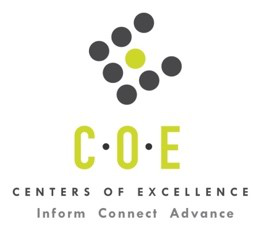 Labor Market Information Report Animation OccupationsFoothill CollegePrepared by the San Francisco Bay Center of Excellence for Labor Market ResearchNovember 2022RecommendationBased on all available data, there appears to be an “undersupply” of Animation workers compared to the demand for this cluster of occupations in the Bay region and in the Silicon Valley sub-region (Santa Clara county). There is a projected annual gap of about 2,371 students in the Bay region and 605 students in the Silicon Valley Sub-Region.IntroductionThis report provides student outcomes data on employment and earnings for TOP 0614.40 Animation programs in the state and region. It is recommended that these data be reviewed to better understand how outcomes for students taking courses on this TOP code compare to potentially similar programs at colleges in the state and region, as well as to outcomes across all CTE programs at Foothill College and in the region.This report profiles Animation Occupations in the 12 county Bay region and in the Silicon Valley sub-region for exploratory purposes related to an Animation for Graphics & Interactive Design program at Foothill College.Web and Digital Interface Designers (15-1255): Design digital user interfaces or websites. Develop and test layouts, interfaces, functionality, and navigation menus to ensure compatibility and usability across browsers or devices. May use web framework applications as well as client-side code and processes. May evaluate web design following web and accessibility standards, and may analyze web use metrics and optimize websites for marketability and search engine ranking. May design and test interfaces that facilitate the human-computer interaction and maximize the usability of digital devices, websites, and software with a focus on aesthetics and design. May create graphics used in websites and manage website content and links.
  Entry-Level Educational Requirement: Bachelor’s degree
  Training Requirement: None
  Percentage of Community College Award Holders or Some Postsecondary Coursework: NA%Art Directors (27-1011): Formulate design concepts and presentation approaches for visual communications media, such as print, broadcasting, and advertising. Direct workers engaged in art work or layout design.
  Entry-Level Educational Requirement: Bachelor’s degree
  Training Requirement: None
  Percentage of Community College Award Holders or Some Postsecondary Coursework: 26%Special Effects Artists and Animators (27-1014): Create special effects, animation, or other visual images using film, video, computers, or other electronic tools and media for use in products or creations, such as computer games, movies, music videos, and commercials.
  Entry-Level Educational Requirement: Bachelor’s degree
  Training Requirement: None
  Percentage of Community College Award Holders or Some Postsecondary Coursework: 26%Graphic Designers (27-1024): Design or create graphics to meet specific commercial or promotional needs, such as packaging, displays, or logos. May use a variety of mediums to achieve artistic or decorative effects.
  Entry-Level Educational Requirement: Bachelor’s degree
  Training Requirement: None
  Percentage of Community College Award Holders or Some Postsecondary Coursework: 26%Designers, All Other (27-1029): All designers not listed separately.
  Entry-Level Educational Requirement: Bachelor’s degree
  Training Requirement: None
  Percentage of Community College Award Holders or Some Postsecondary Coursework: 29%Occupational DemandTable 1. Employment Outlook for Animation Occupations in Bay RegionBay Region includes: Alameda, Contra Costa, Marin, Monterey, Napa, San Benito, San Francisco, San Mateo, Santa Clara, Santa Cruz, Solano and Sonoma CountiesTable 2. Employment Outlook for Animation Occupations in Silicon Valley Sub-regionSilicon Valley Sub-Region includes: Santa Clara CountyJob Postings in Bay Region and Silicon Valley Sub-RegionTable 3. Number of Job Postings by Occupation for latest 12 months (Oct. 2021 – Sept. 2022)Table 4a. Top Job Titles for Animation Occupations for latest 12 months (Oct. 2021 – Sept. 2022) - Bay RegionIndustry ConcentrationTable 5. Industries hiring Animation Workers in Bay RegionTable 6. Top Employers Posting Animation Occupations in Bay Region and Silicon Valley Sub-Region              (Oct. 2021 – Sept. 2022)Educational SupplyThere are 11 community colleges in the Bay Region issuing 163 awards on average annually (last 3 years ending 2019-20) on TOP 0614.40 Animation. In the Silicon Valley Sub-Region, there are three (3) community colleges that issued 12 awards on average annually (last 3 years) on this TOP code.There are a four (4) other CTE educational institutions in the Bay Region issuing 244 awards on average annually (last 3 years ending 2019-20) on CIP 10.0304 - Animation, Interactive Technology, Video Graphics and Special Effects. There is one (1) other CTE educational institution in the Silicon Valley Sub-Region issuing 47 awards on average annually (last 3 years) on this CIP code.Table 7a. Community College Awards on TOP 0614.40 - Animation in Bay RegionNote: The annual average for awards is 2017-18 to 2019-20.Table 7b. Other CTE Institutions Awards on CIP 10.0304 - Animation, Interactive Technology, Video Graphics    and Special Effects in Bay RegionNote: The annual average for awards is 2017-18 to 2019-20.Gap AnalysisBased on the data included in this report, there is a large labor market gap in the Bay region with 2,778 annual openings for the Animation occupational cluster and 407 annual (3-year average) awards for an annual undersupply of 2,371 students. In the Silicon Valley Sub-Region, there is also a gap with 664 annual openings and 59 annual (3-year average) awards for an annual undersupply of 605 students.Student OutcomesTable 8. Four Employment Outcomes Metrics for Students Who Took Courses on TOP 0614.40 AnimationSkills, Certifications and EducationTable 9. Top Skills for Animation Occupations in Bay Region (Oct. 2021 – Sept. 2022)Table 10. Certifications for Animation Occupations in Bay Region (Oct. 2021 – Sept. 2022)Note: 94% of records have been excluded because they do not include a certification. As a result, the chart below may not be representative of the full sample.Table 11. Education Requirements for Animation Occupations in Bay RegionNote: 42% of records have been excluded because they do not include a degree level. As a result, the chart below may not be representative of the full sample.MethodologyOccupations for this report were identified by use of skills listed in O*Net descriptions and job descriptions in Burning Glass. Labor demand data is sourced from Economic Modeling Specialists International (EMSI) occupation data and Burning Glass job postings data. Educational supply and student outcomes data is retrieved from multiple sources, including CTE Launchboard and CCCCO Data Mart.SourcesO*Net Online
Labor Insight/Jobs (Burning Glass)
Economic Modeling Specialists International (EMSI)
CTE LaunchBoard www.calpassplus.org/Launchboard/
Statewide CTE Outcomes Survey
Employment Development Department Unemployment Insurance Dataset
Living Insight Center for Community Economic Development
Chancellor’s Office MIS systemContactsFor more information, please contact:Leila Jamoosian, Research Analyst, for Bay Area Community College Consortium (BACCC) and Centers of Excellence (CoE), leila@baccc.netJohn Carrese, Director, San Francisco Bay Center of Excellence for Labor Market Research, jcarrese@ccsf.edu or (415) 267-6544Occupation2020 Jobs2025 Jobs5-yr Change5-yr % Change5-yr Total OpeningsAnnual Openings25% Hourly EarningMedian Hourly WageWeb and Digital    Interface Designers5,8706,9111,04118%3,388678$35$58Art Directors4,0203,941-80-2%2,123425$17$45Special Effects Artists     and Animators3,6642,976-688-19%1,701340$27$46Graphic Designers10,67810,9762983%5,3771,075$22$33Designers, All Other2,5042,514100%1,302260$16$30Total26,73627,3175812%13,8922,778Source: EMSI 2022.3Source: EMSI 2022.3Source: EMSI 2022.3Source: EMSI 2022.3Source: EMSI 2022.3Source: EMSI 2022.3Source: EMSI 2022.3Source: EMSI 2022.3Source: EMSI 2022.3Occupation2020 Jobs2025 Jobs5-yr Change5-yr % Change5-yr Total OpeningsAnnual Openings25% Hourly EarningMedian Hourly WageWeb and Digital  Interface Designers1,7982,10530717%1,004201$39$66Art Directors912795-118-13%43387$22$58Special Effects Artists    and Animators1,271780-491-39%48296$31$45Graphic Designers2,3722,357-15-1%1,094219$24$35Designers, All Other507540337%30361$19$40Total6,8606,577-283-4%3,316664Source: EMSI 2022.3Source: EMSI 2022.3Source: EMSI 2022.3Source: EMSI 2022.3Source: EMSI 2022.3Source: EMSI 2022.3Source: EMSI 2022.3Source: EMSI 2022.3Source: EMSI 2022.3OccupationBay RegionSilicon ValleyGraphic Designers3,3291,129Designers, All Other2,502654Computer Occupations, All Other1,672765Art Directors1,134277Multimedia Artists and Animators775293Source: Burning GlassSource: Burning GlassSource: Burning GlassTitleBayTitleBayGraphic Designer596Senior Visual Designer78Visual Designer227Senior Consultant76Designer178Ux/Visual Designer II74Art Director161Production Designer68Creative Director122Brand Designer62Senior Designer118Junior Designer59Ux/Visual Designer III95Interaction Designer55Content Designer91Junior Graphic Designer49Senior Graphic Designer81Ux/Visual Designer46Source: Burning GlassTable 4b. Top Job Titles for Animation Occupations for latest 12 months (Oct. 2021 – Sept. 2022) - Silicon Valley Sub-RegionSource: Burning GlassTable 4b. Top Job Titles for Animation Occupations for latest 12 months (Oct. 2021 – Sept. 2022) - Silicon Valley Sub-RegionSource: Burning GlassTable 4b. Top Job Titles for Animation Occupations for latest 12 months (Oct. 2021 – Sept. 2022) - Silicon Valley Sub-RegionSource: Burning GlassTable 4b. Top Job Titles for Animation Occupations for latest 12 months (Oct. 2021 – Sept. 2022) - Silicon Valley Sub-RegionTitleSilicon ValleyTitleSilicon ValleyGraphic Designer151Interaction Designer31Ux/Visual Designer III61Production Designer29Visual Designer58Senior Designer28Ux/Visual Designer II39Content Designer25Designer37Technical Marketing Engineer22Ux/Visual Designer34Art Director, Interactive20Senior Digital Design Engineer33Senior Graphic Designer20Senior Visual Designer33Creative Director19Art Director32Creative Designer15Source: Burning GlassSource: Burning GlassSource: Burning GlassSource: Burning GlassIndustry - 6 Digit NAICS (No. American Industry Classification) CodesJobs in Industry (2020)Jobs in Industry (2025)% Change (2020-25)% Occupation Group in Industry (2020)Graphic Design Services2,8832,682-7%11%Interior Design Services2,4232,6168%9%Internet Publishing and Broadcasting and Web         Search Portals2,5612,97116%9%Software Publishers2,5552,158-16%7%Custom Computer Programming Services1,7842,03514%7%Computer Systems Design Services9671,0337%4%Advertising Agencies645576-11%2%Independent Artists, Writers, and Performers48955313%2%Other Specialized Design Services4945185%2%Industrial Design Services4885074%2%Source: EMSI 2022.3Source: EMSI 2022.3Source: EMSI 2022.3Source: EMSI 2022.3Source: EMSI 2022.3EmployerBayEmployerSilicon ValleyDeloitte539Deloitte367Apple Inc.150Apple Inc.150Google Inc.132Google Inc.81Facebook131Pinnacle Group45Wells Fargo77Palo Alto Networks37Walmart/Sam's76Russell Tobin & Associates32Source: Burning GlassSource: Burning GlassSource: Burning GlassSource: Burning GlassCollegeSubregionAssociate DegreeAward < 1 academic yr.TotalBerkeley City CollegeEast Bay92736Canada CollegeMid-Peninsula5510City College of San FranciscoMid-Peninsula077College of MarinNorth Bay336De Anza CollegeSilicon Valley9110Diablo Valley CollegeEast Bay11617Foothill CollegeSilicon Valley011Hartnell CollegeSC-Monterey9918Ohlone CollegeEast Bay41014Santa Rosa Junior CollegeNorth Bay241943West Valley CollegeSilicon Valley101Total7588163CollegeSubregionAssociate DegreeBachelor's degreeTotalAcademy of Art UniversityMid-Peninsula11119130California College of the ArtsMid-Peninsula04848Cogswell University of Silicon ValleySilicon Valley04747SAE Expression CollegeEast Bay01919Total11233244Metric OutcomesBay       All CTE ProgramsFoothill          All CTE ProgramsState 0614.40Bay 0614.40Silicon Valley 0614.40Foothill 0614.40Students with a Job Closely Related         to Their Field of Study74%91%47%47%N/AN/AMedian Annual Earnings for SWP      Exiting Students$47,419$66,288$22,618$26,687$23,400N/AMedian Change in Earnings for           SWP Exiting Students23%43%41%19%88%N/AExiting Students Who Attained the      Living Wage52%64%24%24%N/AN/ASource: Launchboard Strong Workforce Program Median of 2017 to 2020.Source: Launchboard Strong Workforce Program Median of 2017 to 2020.Source: Launchboard Strong Workforce Program Median of 2017 to 2020.Source: Launchboard Strong Workforce Program Median of 2017 to 2020.Source: Launchboard Strong Workforce Program Median of 2017 to 2020.Source: Launchboard Strong Workforce Program Median of 2017 to 2020.Source: Launchboard Strong Workforce Program Median of 2017 to 2020.SkillPostingSkillPostingAdobe Photoshop3,838Adobe Aftereffects858Adobe Indesign3,149Prototyping798Graphic Design2,977Process Design796Adobe Illustrator2,791Digital Design787Adobe Acrobat2,539Product Design774Adobe Creative Suite2,498Scheduling697Visual Design1,656Illustration663Typesetting1,566Vaccination628Project Management1,534Project Design620Art Direction1,174Interaction Design619Social Media1,114Customer Service614Animation1,052Packaging554Budgeting950Photography498Web Site Design889Creative Direction478Source: Burning GlassSource: Burning GlassSource: Burning GlassSource: Burning GlassCertificationPostingCertificationPostingDriver's License126Security Clearance22Certified Information Systems Security Professional (CISSP)66Project Management Professional (PMP)22Project Management Certification52CompTIA Security+21Certified Information Systems Auditor (CISA)45Cisco Certified Network Professional (CCNP)21Cisco Certified Network Associate (CCNA)38SANS/GIAC Certification15IT Infrastructure Library (ITIL) Certification31Registered Communications Distribution Designer (RCDD)10Cisco Certified Internetwork Expert (CCIE)30Certified Scrum Professional (CSP)10Certified Information Security Manager (CISM)28Source: Burning GlassSource: Burning GlassSource: Burning GlassSource: Burning GlassEducation (minimum advertised)Latest 12 Mos. PostingsPercent 12 Mos. PostingsHigh school or vocational training3727%Associate's degree1853%Bachelor's degree and higher4,94690%Source: Burning GlassSource: Burning GlassSource: Burning Glass